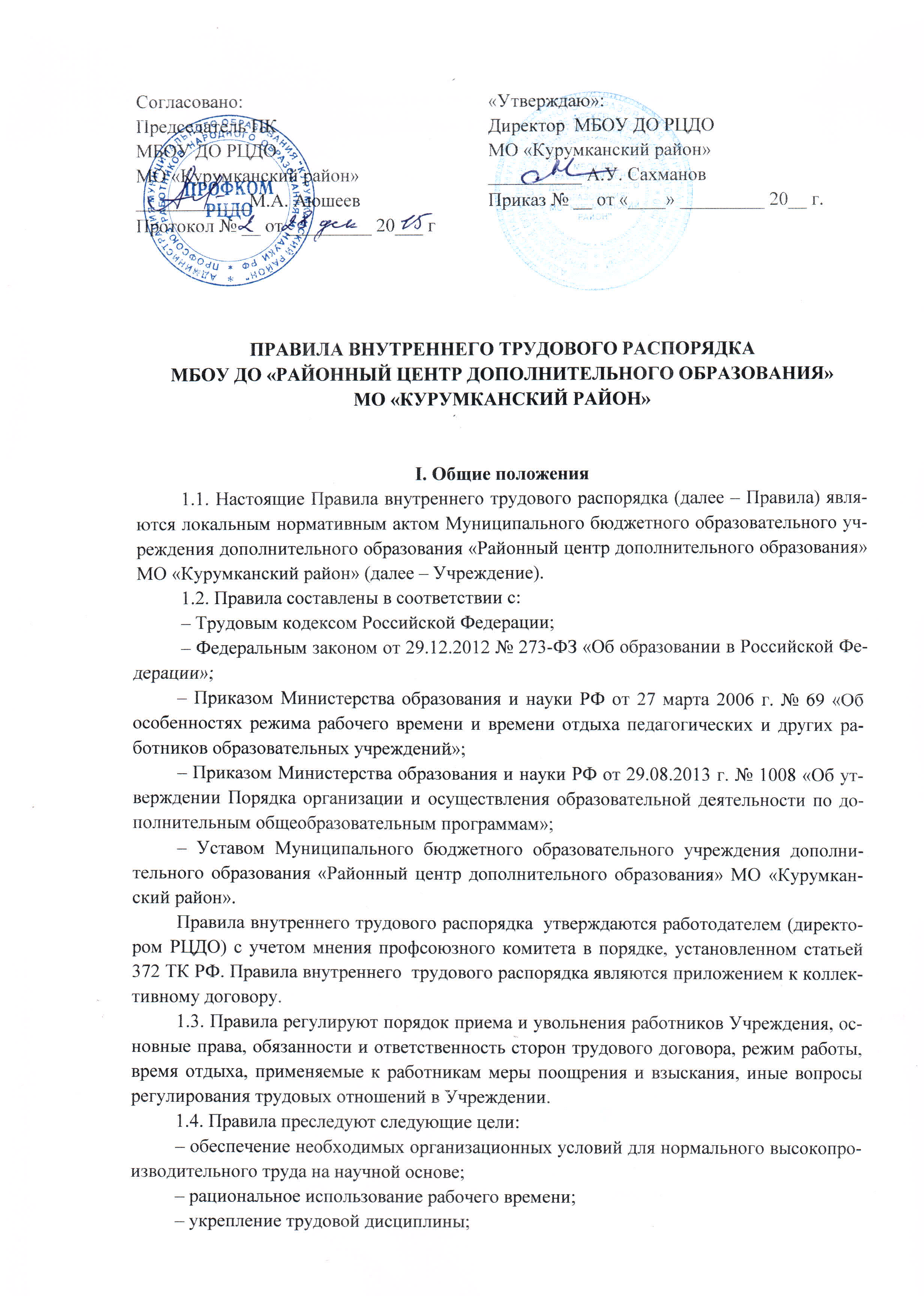 – воспитание у работников сознательного творческого отношения к своей работе;– обеспечение высокого качества деятельности Учреждения.II. Порядок приема, перевода и увольнения работников 2.1. Порядок приема на работу:2.1.1. Работники реализуют свое право на труд путем заключения трудового договора о работе в Учреждении.2.1.2. Трудовой договор заключается в письменной форме, составляется в двух экземплярах, каждый из которых подписывается сторонами. Один экземпляр трудового договора передается работнику, другой – хранится у работодателя. Получение работником экземпляра трудового договора должно подтверждаться подписью работника на экземпляре трудового договора, хранящемся у работодателя.2.1.3. При заключении трудового договора лицо, поступающее на работу, предъявляет работодателю:– паспорт, или иной документ, удостоверяющий личность;– трудовую книжку, за исключением случаев, когда трудовой договор заключается впервые или работник поступает на работу на условиях совместительства;– страховое свидетельство государственного пенсионного страхования;– документы воинского учета - для военнообязанных и лиц, подлежащих призыву на военную службу;– документ об образовании, о квалификации или наличии специальных знаний;– медицинское заключение об отсутствии противопоказаний по состоянию здоровья для работы в Учреждении;– справку о наличии (отсутствии) судимости и (или) факта уголовного преследования либо о прекращении уголовного преследования по реабилитирующим основаниям.При поступлении на работу по совместительству работники обязаны представить справку с основного места работы.2.1.4. Прием на работу в Учреждение без предъявления перечисленных документов не допускается. Вместе с тем запрещается требовать от лица, поступающего на работу, документы помимо предусмотренных законодательством.2.1.5. Прием на работу оформляется приказом директора Учреждения на основании заключенного письменно трудового договора. Приказ о приеме на работу объявляется работнику под роспись в трехдневный срок со дня фактического начала работы.2.1.6. В соответствии с приказом о приеме на работу в трудовую книжку работника, проработавшего в Учреждении свыше пяти дней, если работа у данного работодателя является для работника основной, вносится соответствующая запись. Оформление трудовой книжки работнику, принятому на работу впервые, осуществляется работодателем в присутствии работника не позднее недельного срока со дня приема на работу.На работающих по совместительству трудовые книжки ведутся по основному месту работы. 2.1.7. Трудовые книжки работников хранятся в Учреждении. Бланки трудовых книжек и вкладышей к ним хранятся в Учреждении как документы строгой отчетности.Трудовая книжка руководителя Учреждения хранится у Учредителя. 2.1.8. С каждой записью, вносимой на основании приказа в трудовую книжку, работодатель обязан ознакомить ее владельца под роспись в личной карточке формы Т-2.2.1.9. На каждого работника Учреждения ведется личное дело, состоящее из заверенных копий приказов о приеме на работу, копии документа об образовании и (или) профессиональной подготовке,  документов, предъявляемых при приеме на работу вместо трудовой книжки, аттестационного листа, копий приказов о поощрениях и увольнении.Здесь же хранится один экземпляр письменного трудового договора.2.1.10. Директор Учреждения вправе предложить работнику заполнить листок по учету кадров, автобиографию для приобщения к личному делу.2.1.11. Личное дело работника хранится в Учреждении, в том числе и после увольнения.2.1.12. При приеме на работу (до подписания трудового договора) работник должен быть ознакомлен под роспись с: Уставом Учреждения, Правилами внутреннего трудового распорядка, коллективным договором, должностной инструкцией, правилами и инструкциями по охране труда и технике безопасности, противопожарной безопасности, санитарно-гигиеническими и другими нормативными правовыми актами Учреждения.Работник не несет ответственности за невыполнение требований нормативных правовых актов, с которыми не был ознакомлен.2.2. Изменение трудового договора, перевод на другую работу, перемещение.2.2.1. Изменение определенных сторонами условий трудового договора, в том числе перевод на другую работу, допускается только по соглашению сторон трудового договора. Соглашение об изменении определенных сторонами условий трудового договора заключается в письменной форме.2.2.2. Перевод на другую работу – постоянное или временное изменение трудовой функции работника при продолжении работы в том же Учреждении.Перевод на другую работу допускается только с письменного согласия работника (за исключением случаев временного перевода на другую работу в соответствии со ст. 72.2 ТК РФ), оформляется приказом директора, на основании которого делается запись в трудовой книжке работника.2.2.3. Временный перевод работника на другую работу, в том числе на срок до одного месяца для замещения отсутствующего работника, без его согласия возможен лишь в случаях, предусмотренных частью второй ст. 72.2 ТК РФ.2.2.4. Перемещение работника в том же Учреждении на другое рабочее место, если оно не влечет за собой изменения определенных сторонами условий трудового договора, не требует согласия работника.2.3. Прекращение трудового договора.2.3.1. Прекращение трудового договора может иметь место только по основаниям, предусмотренным законодательством.2.3.2. Работник имеет право расторгнуть трудовой договор, предупредив об этом работодателя письменно за две недели.При расторжении трудового договора по уважительным причинам, предусмотренным действующим законодательством, работодатель обязан расторгнуть трудовой договор в срок, указанный в заявлении работника.2.3.3. Независимо от причины прекращения трудового договора работодатель обязан:– издать приказ об увольнении, указав основание прекращения трудового договора в точном соответствии с пунктом и статьей Трудового кодекса РФ;– выдать работнику оформленную трудовую книжку в день прекращения трудового договора;– выплатить все суммы, причитающиеся работнику, в день увольнения;– направить работнику уведомление о необходимости явиться за трудовой книжкой или дать согласие на отправление ее по почте, в случае, когда в день прекращения трудового договора выдать трудовую книжку работнику невозможно в связи с его отсутствием либо отказом от ее получения;– выдать трудовую книжку работнику, не получившему ее после увольнения, не позднее трех рабочих дней со дня письменного обращения за ней.2.3.4. Увольнение по результатам аттестации работников, а также в случаях ликвидации Учреждения, сокращения численности или штата работников допускается, если невозможно перевести работника, с его согласия, на другую работу.2.3.5. Освобождение педагогических работников в связи с сокращением объема работы (учебной нагрузки) может производиться только по окончанию учебного года.2.3.6. Днем прекращения трудового договора во всех случаях является последний день работы работника.2.3.7. При получении трудовой книжки в связи с увольнением работник расписывается в личной карточке формы Т-2 и в книге учета движения трудовых книжек.III. Режим рабочего времени. Рабочее время и время отдыха 3.1. В Учреждении устанавливается пятидневная рабочая неделя.3.2. Режим работы Учреждения определяется с 08.40 часов до 17.00 часов ежедневно, с перерывом на обед с 12.00 часов до 13.00 часов.3.4. Продолжительность рабочего времени в неделю для руководителей и администрации Учреждения – 40 часов в неделю.3.5. Продолжительность рабочего времени за ставку для педагогических работников Учреждения 36 часов в неделю.3.6. Продолжительность рабочего дня, режим рабочего времени и выходные дни для обслуживающего персонала и рабочих определяются графиком сменности, составляемым с соблюдением установленной продолжительности рабочего времени за неделю (40 часов) и утверждаются директором Учреждения по согласованию с выборным профсоюзным органом.Графики сменности доводятся до сведения указанных работников не позднее, чем за один месяц до введения их в действие.3.7. В рабочее время педагогических работников в зависимости от занимаемой должности включается учебная, воспитательная работа, индивидуальная работа с обучающимися, творческая и исследовательская работа, а также другая педагогическая работа, предусмотренная должностными обязанностями и (или) индивидуальным планом – методическая, подготовительная, организационная, диагностическая, работа по ведению мониторинга, работа, предусмотренная планами воспитательных, творческих и иных мероприятий, проводимых с обучающимися в Учреждении. Конкретные должностные обязанности педагогических работников определяются трудовыми договорами и должностными инструкциями Организации. Соотношение учебной и другой педагогической работы в пределах рабочей недели или учебного года определяется трудовым договорам и должностной инструкцией, с учетом количества часов по учебному плану, специальности и квалификации работника.3.8. Выполнение педагогической работы педагогическими работниками, ведущими преподавательскую работу, характеризуется наличием установленных норм времени только для выполнения педагогической работы, связанной с преподавательской работой.Выполнение другой части педагогической работы педагогическими работниками, ведущими преподавательскую работу, осуществляется в течение рабочего времени, которое не конкретизировано по количеству часов.3.9. Нормируемая часть рабочего времени педагогических работников, ведущих преподавательскую работу, определяется в астрономических часах и включает проводимые учебные занятия независимо от их продолжительности и перемены между каждым учебным занятием, установленные для обучающихся.3.10. Продолжительность учебных занятий составляет 20-40 минут, перемен между ними 10 минут.3.11. Выполнение преподавательской работы регулируется расписанием учебных занятий. Расписание занятий составляется и утверждается директором Учреждения по согласованию с выборным профсоюзным органом с учетом педагогической целесообразности, соблюдения санитарно-гигиенических норм и максимальной экономии времени педагогического работника, но не более 6 астрономических часов в день.3.12. Другая часть педагогической работы педагогических работников, ведущих преподавательскую работу, требующая затрат рабочего времени, которое не конкретизировано по количеству часов, вытекает из их должностных обязанностей, предусмотренных уставом Учреждения, настоящими Правилами и регулируется графиками и планами работы, в т.ч. личными планами педагогического работника, и включает:– выполнение обязанностей, связанных с участием в работе педагогического совета Учреждения, общего собрания коллектива;– проведение родительских собраний, консультаций;– проведение воспитательных мероприятий, предусмотренных дополнительной общеобразовательной программой, программой деятельности Учреждения;– участие в мероприятиях различного уровня (конкурсы, фестивали, соревнования, педагогические чтения, конкурсы профессионального мастерства);– время, затрачиваемое непосредственно на подготовку к работе по обучению и воспитанию обучающихся, изучению их индивидуальных способностей, интересов и склонностей.3.13. Дни недели (периоды времени, в течение которых Учреждение осуществляет свою деятельность), свободные для педагогических работников, ведущих преподавательскую работу, от проведения учебных занятий по расписанию, от выполнения иных обязанностей, регулируемых графиками и планами работы, педагогический работник может использовать для повышения квалификации, самообразования, подготовки к занятиям.3.14. Учебная нагрузка педагогического работника устанавливается исходя из количества часов по учебному плану и учебным программам, обеспеченности кадрами, других условий работы в Учреждении до ухода работника в отпуск.Учебная нагрузка, объем которой больше или меньше нормы часов за ставку заработной платы, устанавливается только с письменного согласия педагогического работника.Установленный в начале учебного года объем учебной нагрузки не может быть уменьшен по инициативе администрации Учреждения в течение учебного года, за исключением случаев уменьшения количества часов по учебным планам и программам, сокращения количества групп, из-за потери контингента учащихся, а также в некоторых других исключительных случаях.При установлении учебной нагрузки на новый учебный год педагогическим работникам, для которых Учреждение является местом основной работы, как правило, сохраняется ее объем и преемственность.3.15. Трудовой договор может быть заключен на условиях работы с учебной нагрузкой,  менее  чем установлено за ставку заработной платы, в следующих случаях:– по соглашению между работником и работодателем;– по просьбе беременной женщины, одного из родителей (опекуна, попечителя), имеющего ребенка в возрасте до 14 лет (ребенка-инвалида в возрасте до 18 лет), а также лица, осуществляющего уход за больным членом семьи в соответствии с медицинским заключением.3.16. Перевод работника для замещения отсутствующего работника может производиться без его согласия в случаях, когда имеется угроза жизни и здоровью участников образовательного процесса, возникновения несчастных случаев и иных подобных чрезвычайных последствий. Если работник наряду со своей основной работой выполняет обязанности временно отсутствующего работника, то ему производится доплата в размере, определяемом соглашением сторон трудового договора.3.17. Привлечение работников к проведению внеурочных мероприятий в установленные для них выходные, а также праздничные дни производится в исключительных случаях в соответствии с распоряжением Учредителя по письменному приказу директора Учреждения, согласованному с профсоюзным комитетом, и личного согласия сотрудника. Компенсацией за работу в выходные и праздничные дни является предоставление другого дня отдыха.Работники, для которых установлен суммированный учет рабочего времени, привлекаются к работе в общеустановленные выходные и праздничные дни.Время этой работы, как правило, включается в месячную норму рабочего времени. Выходные дни предусматриваются для них графиком работы. Оплата работы в праздничные дни производится в указанном случае в размере, предусмотренном нормативными документами.3.18. Периоды осенних, зимних, весенних и летних каникул, установленных для учащихся образовательных организаций и не совпадающие с ежегодными оплачиваемыми основными и дополнительными отпусками работников (далее – каникулярный период), являются для них рабочим временем.3.19. В каникулярный период педагогические работники осуществляют педагогическую, методическую, а также организационную работу, связанную с реализацией дополнительной общеобразовательной программы, в пределах нормируемой части их рабочего времени (установленного объема учебной нагрузки (педагогической работы), определенной им до начала каникул, и времени, необходимого для выполнения работ, предусмотренных пунктом 3.11. настоящего Положения, с сохранением заработной платы в установленном порядке.3.20. В период летних каникул педагогические работники привлекаются к работе в лагерях с дневным пребыванием детей, к участию в реализации проектов и программ различного уровня.Режим рабочего времени педагогических работников в этом случае определяется в пределах нормы часов преподавательской (педагогической) работы в неделю, установленной за ставку заработной платы.3.21. Режим рабочего времени педагогических работников, принятых на работу во время летних каникул учащихся, определяется в пределах нормы часов преподавательской (педагогической) работы в неделю, установленной за ставку заработной платы и времени, необходимого для выполнения других должностных обязанностей.3.22. Режим рабочего времени учебно-вспомогательного и обслуживающего персонала  в каникулярный период определяется в пределах времени, установленного по занимаемой должности. Указанные работники в установленном законодательством порядке могут привлекаться для выполнения хозяйственных работ, не требующих специальных знаний.3.23. Периоды отмены учебных занятий для обучающихся по санитарно-эпидемиологическим, климатическим и другим основаниям являются рабочим временем педагогических и других работников Учреждения.3.24. В периоды отмены учебных занятий по санитарно-эпидемиологическим, климатическим и другим основаниям педагогические работники привлекаются к учебно-воспитательной, методической, организационной работе в порядке и на условиях, предусмотренных пунктами 3.18., 3.19., 3.20., 3.21. настоящих Правил.3.25. Общие собрания трудового коллектива проводятся по мере необходимости.Заседания педагогического совета проводятся не менее двух раз в год.Родительские собрания созываются не менее одного раза в год.3.26. Работникам Учреждения предоставляется ежегодный оплачиваемый отпуск сроком не менее 28 календарных дней. Педагогическим работникам предоставляется удлиненный отпуск продолжительностью 58  календарных дня.Отпуск предоставляется в соответствии с графиком, утверждаемым директором Учреждения с учетом мнения выборного профсоюзного органа не позднее, чем за две недели до наступления календарного года. О времени начала отпуска работник должен быть извещен не позднее, чем за две недели до его начала.Предоставление отпуска директору Учреждения оформляется приказом Учредителя, другим работникам – приказом директора Учреждения.3.27. Работник Учреждения имеет право на дополнительный кратковременный отпуск с сохранением заработной платы в следующих случаях:– при рождении ребенка в семье – до 3 рабочих дней;– для проводов детей в армию – до 3 рабочих дней;– в случае свадьбы работника (детей работников) – до 3 рабочих дней;– на похороны близких родственников – до 3 рабочих дней.3.28. По согласованию с администрацией сотрудник имеет право на отпуск без сохранения заработной платы.3.29. Работники Учреждения, совмещающим работу с обучением, получающим второе профессиональное образование соответствующего уровня, предоставляется дополнительный отпуск для прохождения экзаменационных сессий и практик в соответствии с учебным планом. Оплата данных отпусков производится в соответствии с действующим законодательством.3.30. Администрация Учреждения ведет учет рабочего времени, фактически отработанного каждым работником. В случае болезни работника, последний по возможности незамедлительно информирует администрацию и предъявляет листок нетрудоспособности в первый день выхода на работу.3.31. Педагогическим и иным работникам Учреждения запрещается:– изменять по своему усмотрению расписание занятий и график работы;– отменять, удлинять или сокращать продолжительность занятий и перерывов между ними;– удалять учащихся с занятий;– курить и распивать спиртные напитки в помещении Учреждения;– приглашать без служебной необходимости посторонних лиц в помещения Учреждения.IV. Основные права и обязанности работников Учреждения 4.1. Работник имеет право на:1) заключение, изменение и расторжение трудового договора;2) предоставление ему работы, обусловленной трудовым договором;3) рабочее место, соответствующее государственным нормативным требованиям охраны труда и условиям, предусмотренным коллективным договором;4) своевременную и в полном объеме выплату заработной платы в соответствии со своей квалификацией, сложностью труда, количеством и качеством выполненной работы;5) отдых, обеспечиваемый установлением нормальной продолжительности рабочего времени, сокращенного рабочего времени для отдельных профессий и категорий работников, предоставлением еженедельных выходных дней, нерабочих праздничных дней, ежегодных оплачиваемых отпусков;4.2. Педагогический работник имеет право на:1) свободу преподавания, свободное выражение своего мнения, свободу от вмешательства в профессиональную деятельность;2) свободу выбора и использования педагогически обоснованных форм, средств, методов обучения и воспитания;3) творческую инициативу, разработку и применение авторских программ и методов обучения и воспитания в пределах реализуемой дополнительной общеобразовательной программы;4) выбор учебных пособий, материалов и иных средств обучения и воспитания в соответствии с дополнительной общеобразовательной программой и в порядке, установленном законодательством об образовании;5) участие в разработке дополнительных общеобразовательных программ, в том числе учебных планов, календарных учебных графиков, методических материалов и иных компонентов дополнительных общеобразовательных программ;6) осуществление научной, научно-технической, творческой, исследовательской деятельности, участие в экспериментальной и международной деятельности, разработках и во внедрении инноваций;7) бесплатное пользование информационными ресурсами, а также доступ к информационно-телекоммуникационным сетям и базам данных, учебным и методическим материалам, материально-техническим средствам обеспечения образовательной деятельности, необходимым для качественного осуществления педагогической, научной или исследовательской деятельности в Учреждении;8) участие в управлении Учреждением в том числе в коллегиальных органах управления в соответствии с Уставом Учреждения;9) участие в обсуждении вопросов, относящихся к деятельности Учреждения, в том числе через органы управления и общественные организации;10) объединение в общественные профессиональные организации в формах и в порядке, которые установлены законодательством Российской Федерации;11) обращение в комиссию по урегулированию споров между участниками образовательных отношений;12) защиту профессиональной чести и достоинства, на справедливое и объективное расследование нарушения норм профессиональной этики педагогических работников;13) сокращенную продолжительность рабочего времени;14) дополнительное профессиональное образование по профилю педагогической деятельности не реже чем один раз в три года;15) ежегодный основной удлиненный оплачиваемый отпуск;  пп 3.2716) длительный отпуск сроком до одного года не реже чем через каждые десять лет непрерывной педагогической работы;17) досрочное назначение трудовой пенсии по старости в порядке, установленном законодательством Российской Федерации;18) предоставление педагогическим работникам, состоящим на учете в качестве нуждающихся в жилых помещениях, вне очереди жилых помещений по договорам социального найма, право на предоставление жилых помещений специализированного жилищного фонда.4.3. Работник обязан:1) предъявлять при приеме на работу документы, предусмотренные законодательством;2) добросовестно исполнять свои трудовые обязанности, возложенные на него трудовым законодательством, Законом «Об образовании в РФ», уставом Учреждения, настоящими Правилами, должностными инструкциями;3) соблюдать трудовую дисциплину, работать честно и добросовестно;4) бережно относится к имуществу Учреждения;5) соблюдать установленную продолжительность рабочего времени, максимально используя его для производительного труда, воздерживаться от действий, мешающих другим работникам выполнять их трудовые обязанности;6) своевременно и точно исполнять распоряжения руководителя, использовать рабочее время для производительного труда, воздерживаться от действий, мешающих другим работникам выполнять их трудовые обязанности;7) содержать рабочее оборудование в исправном состоянии, поддерживать чистоту на рабочем месте, соблюдать установленный порядок хранения материальных ценностей и документов;4.4. Педагогический работник обязан:1) осуществлять свою деятельность на высоком профессиональном уровне, обеспечивать в полном объеме реализацию дополнительной общеобразовательной программы;2) соблюдать правовые, нравственные и этические нормы, следовать требованиям профессиональной этики;3) уважать честь и достоинство обучающихся и других участников образовательных отношений;4) развивать у обучающихся познавательную активность, самостоятельность, инициативу, творческие способности, формировать гражданскую позицию, способность к труду и жизни в условиях современного мира, формировать у обучающихся культуру здорового и безопасного образа жизни;5) применять педагогически обоснованные и обеспечивающие высокое качество образования формы, методы обучения и воспитания;6) учитывать особенности психофизического развития обучающихся и состояние их здоровья, соблюдать специальные условия, необходимые для получения образования лицами с ограниченными возможностями здоровья, взаимодействовать при необходимости с медицинскими организациями;7) систематически повышать свой профессиональный уровень;8) проходить аттестацию на соответствие занимаемой должности в порядке, установленном законодательством об образовании;9) проходить в соответствии с трудовым законодательством предварительные при поступлении на работу и периодические медицинские осмотры, а также внеочередные медицинские осмотры по направлению работодателя;10) проходить в установленном законодательством Российской Федерации порядке обучение и проверку знаний и навыков в области охраны труда;11) соблюдать Устав Учреждения, настоящие Правила.V. Основные права и обязанности руководителя и администрации Учреждения 5.1. Непосредственное управление Учреждением осуществляет директор. Директор назначается учредителем Учреждения.5.2. Директор имеет право на:1) управление Учреждением и персоналом и принятие решений в пределах полномочий, предусмотренных Уставом Учреждения;2) заключение и расторжение трудовых договоров с работниками;3) создание совместно с другими руководителями объединений для защиты своих интересов и на вступление в такие объединения;Директору предоставляются другие права, предусмотренные пунктами 4.1., 4.2. настоящего Положения.5.3. Директор Учреждения обязан:1) соблюдать Трудовой кодекс Российской Федерации и иные нормативные правовые акты, содержащие нормы трудового права; локальные нормативные акты, условия коллективных договоров, соглашений, трудовых договоров Учреждения;2) обеспечивать работникам условия труда и бытовые нужды, связанные с исполнением ими трудовых обязанностей, соответствующие правилам и нормам охраны труда и техники безопасности, производственной санитарии и противопожарной защиты;3) вести коллективные переговоры, а также заключать коллективные договоры (соглашения) по инициативе выборного органа первичной профсоюзной организации или иного уполномоченного работниками представительного органа;4) разрабатывать и утверждать настоящие Правила внутреннего с учетом мнения (по согласованию) выборного органа первичной профсоюзной организации;5) создавать условия для участия работников в управлении Учреждения, укреплять и развивать социальное партнерство;6) выплачивать в полном объеме заработную плату в сроки, установленные коллективным договором, настоящими Правилами, трудовыми договорами; обеспечивать соблюдение условий оплаты труда работников, расходование средств фонда заработной платы, доплат и надбавок;7) чутко относится к повседневным нуждам работников Учреждения, обеспечивать своевременное предоставление отпусков всем работникам в соответствии с графиком;8) проводить аттестацию рабочих мест по условиям труда;9) обеспечить безопасность эксплуатации зданий, сооружений, оборудования, технологических процессов и применяемых материалов, сырья, средств индивидуальной и коллективной защиты; предусмотреть беспрепятственный доступ во все помещения, кабинеты в условиях чрезвычайной обстановки;10) обеспечивать соблюдение законодательства об охране труда, активно сотрудничать с представителями органов государственного управления в области охраны труда, органов государственного надзора и контроля; обеспечивать расследования несчастных случаев на производстве и профессиональных заболеваний;13) не допускать к работе лиц, не прошедших в установленном порядке обучение, инструктаж и проверку знаний правил, норм и инструкций по охране труда;14) организовать надлежащее санитарно-бытовое обслуживание работников, режим труда и отдыха работников, установленный законодательством.5.4. В Учреждении имеются должности заместителя директора по административно-хозяйственной части.5.5. Права и обязанности заместителя директора устанавливаются пунктами 4.1., 4.2., 4.3., 4.4. настоящего Положения.5.6. Администрация обязана:1) постоянно осуществлять организаторскую и воспитательную работу с кадрами, направленную на создание условий для внедрения научной организации труда, устранение потерь рабочего времени, осуществление мероприятий по повышению качества работы, дисциплины и культуры труда, опираясь на трудовой коллектив;2) совершенствовать учебно-воспитательную, инструктивно-методическую и организационно-массовую работу с обучающимися и педагогическими работниками;3) проводить мероприятия по повышению уровня научно-теоретической подготовки и деловой квалификации работников Учреждения;4) способствовать созданию в трудовом коллективе деловой, творческой обстановки, всемерно поддерживать и развивать инициативу и активность работников, обеспечивать их участие в управлении Учреждением, в полном объеме используя для этого формы управления, предусмотренные Уставом Учреждения и локальными актами, своевременно рассматривать критические замечания и предложения работников и сообщать им и принятых мерах.Администрация Учреждения несет ответственность за жизнь и здоровье детей и работников во время их пребывания в Учреждении, а также во время мероприятий, проводимых с учащимися под руководством работников Учреждения.5.7. Должностные лица, входящие в состав администрации, так же, как и все другие работники, состоят в трудовых отношениях с Учреждением и поэтому несут обусловленные Учреждением определенные трудовые обязанности, установленные должностными инструкциями. Но, кроме этого, администрация является еще и представителем этого Учреждения и поэтому наделяется особыми полномочиями и обязанностями по представительству интересов работодателя перед работниками.5.8. Администрация Учреждения осуществляет свои обязанности в соответствующих случаях, предусмотренных законодательством, совместно или по согласованию с профсоюзным комитетом, а также с учетом полномочий трудового коллектива.VI. Социальные гарантии, поощрения за успехи в работе 6.1. Работники, а в соответствующих случаях и члены их семей обеспечиваются за счет средств государственного социального страхования:– пособиями по временной нетрудоспособности,– пособиями по беременности и родам и единовременными пособиями за поставку на учет в медицинских учреждениях в ранние сроки беременности;– пособиями при рождении ребенка;– пособиями при усыновлении ребенка;– пособиями за ребенком до достижения им возраста полутора лет;– пенсиями по старости, по инвалидности и по случаю потери кормильца.6.2. За образцовое выполнение трудовых обязанностей, успехи в обучении и воспитании детей, продолжительную и безупречную работу, новаторство и другие достижения в работе применяются следующие поощрения:– объявление благодарности;– выдача премии;– награждение ценным подарком;– награждение почетными грамотами.6.3. За особые трудовые заслуги работники Учреждения представляются в вышестоящие органы для награждения орденами, медалями, присвоения почетного звания, для награждения именными медалями, знаками отличия, установленными для работников образования законодательством.6.4. При применении мер поощрения обеспечивается сочетание материального и морального стимулирования труда.Поощрения объявляются в приказе директора, доводятся до сведения всего коллектива и заносятся в трудовую книжку работника.6.5. Работникам, успешно и добросовестно выполняющим свои трудовые обязанности, предоставляются в первую очередь преимущества и льготы в области социально-культурного и жилищно-бытового обслуживания.При применении мер общественного, морального и материального поощрения, при предоставлении работников к государственным наградам и почетным званиям учитывается мнение трудового коллектива.VII. Ответственность за нарушения трудовой дисциплины 7.1. Нарушение трудовой дисциплины, то есть неисполнение или ненадлежащее исполнение по вине работника обязанностей, возложенных на него трудовым договором, Уставом Учреждения, настоящими Правилами, должностными инструкциями, влечет за собой применение мер дисциплинарного или общественного воздействия, а также применение иных мер, предусмотренных действующим законодательством.7.2. Дисциплинарное расследование нарушений педагогическим работником Учреждения норм профессионального поведения и (или) Устава Учреждения может быть проведено только по поступившей жалобе, поданной в письменной форме. Копия жалобы должна быть передана данному педагогическому работнику.7.3. Ход дисциплинарного расследования и принятые по его результатам решения могут быть преданы гласности только с согласия заинтересованного педагогического работника Учреждения, за исключением случаев, ведущих к запрещению заниматься педагогической деятельностью, или при необходимости защиты интересов обучающихся.7.4. За нарушение трудовой дисциплины применяют следующие дисциплинарные взыскания:– замечание,– выговор,– увольнение.Увольнение в качестве дисциплинарного взыскания может быть применено за систематическое неисполнение работником без уважительных причин обязанностей, возложенных на него трудовым договором, Уставом Учреждения, настоящими Правилами, если к работнику ранее применялись меры дисциплинарного или общественного взыскания, за прогул (в том числе за отсутствие на работе более трех часов в течение рабочего дня) без уважительных причин, а также за появление на работе в нетрезвом состоянии, состоянии наркотического или токсического опьянения, совершение по месту работы хищения государственного или общественного имущества.В соответствии с действующим законодательством о труде педагогические работники могут быть уволены за совершение аморального поступка, не совместимого с дальнейшим выполнением воспитательных функций.Дисциплинарное взыскание применяется директором Учреждения.7.5. Дисциплинарное взыскание на директора, его заместителя применяются Учредителем Учреждения.7.6. Трудовой коллектив Учреждения, проявляя строгую требовательность к работникам, недобросовестно выполняющим трудовые обязанности, применяют к членам коллектива за нарушение трудовой дисциплины меры общественного взыскания (замечание, общественный выговор).7.7. До применения взыскания от нарушителя трудовой дисциплины должно быть затребовано объяснение в письменной форме. Отказ работника дать объяснение не может служить препятствием для применения дисциплинарного взыскания. Отказ оформляется актом.Дисциплинарное взыскание применяется непосредственно за обнаружением проступка, но не позднее одного месяца со дня его обнаружения, не считая времени болезни или пребывания работника в отпуске.Дисциплинарное взыскание не может быть применено позднее шести месяцев со дня совершения поступка. В указанные сроки не включается время производства по уголовному делу.7.8. За каждое нарушение трудовой дисциплины может быть применено только одно дисциплинарное взыскание.При применении взыскания должны учитываться тяжесть совершенного поступка, обстоятельства при которых он совершен, предшествующая работа и поведение работника.7.9. Работники, избранные в состав профсоюзного комитета, не могут быть подвергнуты дисциплинарному взысканию без предварительного согласия профсоюзного комитета Учреждения, а председатель этого комитета – без предварительного согласия вышестоящего профсоюзного органа.7.10. Приказ о применении дисциплинарного взыскания с указанием мотивов его применения объявляется работнику, подвергнутому взысканию, под расписку в трехдневный срок.Приказ в необходимых случаях доводится до сведения работников.7.11. Если в течение года со дня наложения дисциплинарного взыскания работник не будет подвергнут новому дисциплинарному взысканию, то он считается не подвергшимся дисциплинарному взысканию.Директор Учреждения по своей инициативе или по ходатайству трудового коллектива может издать приказ о снятии взыскания, не ожидая истечения года, если работник не допустил нового нарушения трудовой дисциплины и притом проявил себя как хороший, добросовестный работник.В течение срока действия дисциплинарного взыскания меры поощрения, указанные в настоящих Правилах, к работнику не применяются.7.12. В случае несогласия работника с наложенным на него взысканием он вправе обратиться в комиссию по трудовым спорам Учреждения или в суд.